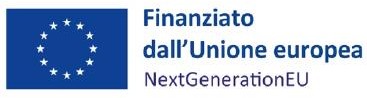 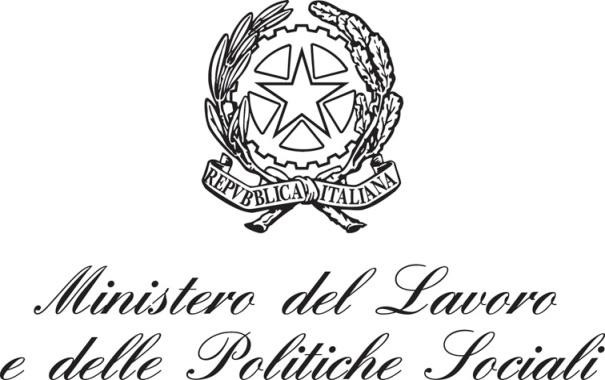 Direzione generale per la lotta alla povertà e per la programmazione socialeAvviso pubblico per la presentazione di Proposte di intervento da parte degli Ambiti Sociali Territoriali da finanziare nell’ambito del Piano Nazionale di Ripresa e Resilienza (PNRR), Missione 5 “Inclusione e coesione”, Componente 2 "Infrastrutture sociali, famiglie, comunità e terzo settore”, Sottocomponente 1 “Servizi sociali, disabilità e marginalità sociale”, Investimento 1.1 - Sostegno alle persone vulnerabili e prevenzione dell’istituzionalizzazione degli anziani non autosufficienti, Investimento 1.2 - Percorsi di autonomia per persone con disabilità, Investimento 1.3 - Housing temporaneo e stazioni di posta, finanziato dall’Unione europea – Next generation Eu. SCHEDA PROGETTO 1.1.1- Sostegno alle capacità genitoriali e prevenzione della vulnerabilità delle famiglie e dei bambiniN.B.: Per la compilazione della SCHEDA PROGETTO  1.1.1- Sostegno alle capacità genitoriali e prevenzione della vulnerabilità delle famiglie e dei bambini è necessario fare riferimento ai contenuti degli Allegati 5, 6 e 7 dell'Avviso pubblico n. 1/2022Dati identificativiStruttura organizzativo-gestionale di progettoSecondo quanto previsto dall’Avviso 1/2022 all’art. 5, comma 3 e all’art. 12, comma 1, il soggetto attuatore è tenuto a garantire adeguata capacità amministrativa e tecnica per tutta la durata dell’intervento.In sede di domanda di ammissione a finanziamento il soggetto attuatore dichiara “di disporre delle competenze, risorse e qualifiche professionali, sia tecniche che amministrative, necessarie per portare a termine il progetto e assicurare il raggiungimento di eventuali milestone e target associati” e si impegna a “mantenere per tutta la durata del progetto una struttura organizzativa adeguata in relazione alla natura, alla dimensione territoriale e alla durata dell’intervento”.Tanto premesso, nella presente sezione si chiede di fornire una sintetica descrizione della struttura organizzativa deputata alla gestione del progetto anche in termini di numero delle risorse professionali coinvolte, indicando la qualifica, le funzioni/ruoli (es. attivazione, attuazione, monitoraggio, rendicontazione e controllo, ecc.) e specificando le competenze possedute.In caso di presenza di più ATS si chiede di specificare le funzioni e i ruoli svolti da ciascuno.La struttura organizzativa indicata dovrà essere tale da garantire un’adeguata capacità di gestione ed attuazione della proposta progettuale per tutta la sua durata, secondo quanto indicato nel Piano di lavoro, di cui al Programma per l’implementazione delle Linee di indirizzo nazionali sull’intervento con bambini e famiglie in situazione di vulnerabilità (P.I.P.P.I) – Piano di lavoro e Allegato 1 (Premessa al piano di lavoro di P.I.P.P.I LEPS 2022-2024).(max 1500 caratteri)Analisi del contesto e del fabbisognoCon riferimento al progetto, fornire una descrizione generale del contesto di riferimento che caratterizza e nel quale opera l’ATS/Comune/Associazione di ATS in termini di offerta e qualità dei servizi sociali erogati e del fabbisogno del territorio (quantitativo e qualitativo) ed in relazione al gap tra la situazione attuale e i risultati che dovranno essere raggiunti tramite l’attivazione dell’intervento.Al fine di collocarsi nel percorso PIPPI PNRR coerentemente con le risorse/criticità presenti nel territorio fornire inoltre una descrizione specifica del contesto compilando la griglia sotto proposta, rispetto alla reale situazione presente. (max 1500 caratteri)Descrizione del progetto4.1 Obiettivi Fornire una descrizione dei contenuti della proposta progettuale, in coerenza con l’analisi dei fabbisogni, mettendo in evidenza come il progetto contribuisca al raggiungimento degli obiettivi del sub-investimento nel territorio di riferimento e del target associato al sub-investimento in termini di beneficiari. (max 1500 caratteri)4.2 Azioni e attività (è necessario barrare tutte le opzioni)Pre-implementazione Individuazione/aggiornamento figure necessarie e costituzione/mantenimento gruppi di lavoro (referente territoriale, gruppo territoriale, coach, equipe Multidisciplinari)Analisi preliminare e individuazione delle famiglie targetCostruzione/mantenimento delle condizioni per l’attivazione dei dispositivi di interventoPartecipazione alle attività formative previste ImplementazioneImplementazione del programma con le famiglie targetAttivazione dei dispositiviRealizzazione e partecipazione ai tutoraggiPost- ImplementazioneDocumentazione, raccolta dati, analisi sulle attività svolte, compilazione questionario finale di attività4.3 Modalità di attuazione e rispetto delle linee di indirizzo e degli standard nazionaliSpecificare le modalità di attuazione del progetto e la coerenza rispetto: alle Linee di indirizzo sull’intervento con bambini e famiglie in situazione di vulnerabilità, di cui all’accordo in Conferenza Unificata, del 21 dicembre 2017,Programma PIPPI; alle Linee di indirizzo per l’affidamento familiare, di cui all’accordo in Conferenza Unificata, del 25 ottobre 2012; alle Linee di indirizzo per l’accoglienza nei servizi residenziali per minorenni, di cui all’accordo in Conferenza Unificata, del 14 dicembre 2017; al Piano sociale nazionale (2.7.4 Scheda LEPS Prevenzione allontanamento familiare -P.I.P.P.I.); al Programma per l’implementazione delle Linee di indirizzo nazionali sull’intervento con bambini e famiglie in situazione di vulnerabilità (P.I.P.P.I) – Piano di lavoro e Allegato 1 (Premessa al piano di lavoro di P.I.P.P.I LEPS 2022-2024).(max 1500 caratteri)Con riferimento al Programma per l’implementazione delle Linee di indirizzo nazionali sull’intervento con bambini e famiglie in situazione di vulnerabilità (P.I.P.P.I) – Piano di lavoro e Allegato 1 (Premessa al piano di lavoro di P.I.P.P.I LEPS 2022-2024), il soggetto attuatore dichiara di partecipare al modulo (indicare la scelta per la prima implementazione selezionando solo una opzione; per le implementazioni successive la scelta è indicativa)Con riferimento al Programma per l’implementazione delle Linee di indirizzo nazionali sull’intervento con bambini e famiglie in situazione di vulnerabilità (P.I.P.P.I) – Piano di lavoro e Allegato 1 (Premessa al piano di lavoro di P.I.P.P.I LEPS 2022-2024), il soggetto attuatore dichiara inoltre (è necessario barrare tutte le opzioni):4.4 Risultati attesi Fornire una descrizione dei risultati (qualitativi e quantitativi) che attraverso la proposta progettuale si intendono conseguire. (max 1500 caratteri)Il soggetto attuatore si impegna nel perseguire i seguenti risultati attesi (è necessario barrare tutte le opzioni):Piano finanziario Il Piano finanziario è da compilare in base a quanto previsto dall’art. 9 “Spese ammissibili” dell’Avviso 1/2022 e dalla Circolare MEF-RGS n. 4 del 18/01/2022. Note al Piano finanziarioDa compilare nel caso in cui si volessero fornire elementi informativi di dettaglio in relazione alle attività e relative voci di costo.(max 1000 caratteri)CronoprogrammaI progetti possono essere attivati nel II trimestre giugno 2022 e devono essere completati entro il primo semestre del 2026. Entro il 31 marzo 2026 dovranno essere comunicati i risultati relativi agli esiti dei progetti selezionati e attivati.Inserire una “x” in corrispondenza dei trimestri di realizzazione delle attività.1.1 Anagrafica dell’Ambito territoriale candidato1.1 Anagrafica dell’Ambito territoriale candidatoCUP del progettoTipologia EnteDenominazione EnteCodice ATSATS AssociatiEnte proponenteComuni aderenti Posta elettronica PEC1.2 Informazioni sul Referente per l’implementazione del progetto1.2 Informazioni sul Referente per l’implementazione del progettoReferente progettoQualifica TelefonoPosta elettronica PECIl soggetto attuatore dichiara che nell’ATS (o negli ATS in caso di associazione) in cui si svolgerà in progetto:sìnoin parteSono presenti servizi titolari della funzione di prevenzione, protezione e cura dei minorenni e delle famiglieÈ presente e disponibile per l’attuazione del programma una figura di referente territoriale, in grado di svolgere le funzioni definite nel piano di lavoroSono presenti e disponibili per l’attuazione del programma due figure di coach, in grado di svolgere le funzioni definite nel Piano di lavoroSono presenti e disponibili per l’attuazione del programma almeno 2/3 équipe multidimensionali composte da 1 as, 1 educatore, 1 psicologo ciascuna, in grado di svolgere le funzioni definite nel Piano di lavoroSono presenti servizi che dispongono di un modello di presa in carico delle famiglie che preveda la documentazione e la progettazione personalizzataSono in essere le condizioni necessarie all’attivazione del dispositivo di educativa domiciliare Sono in essere le condizioni necessarie all’attivazione del dispositivo dei gruppi per genitori e bambiniSono in essere le condizioni necessarie all’attivazione del dispositivo della vicinanza solidaleSono in essere le condizioni necessarie all’attivazione del dispositivo per la collaborazione stabile tra servizi sanitari, servizi sociali e servizi scolastici ed educativiSono presenti adeguate dotazioni e tecnologie informatiche, quali la disponibilità di un numero sufficiente di postazioni collegate ad internet (almeno uno ogni 2 professionisti dell’equipe multidisciplinare) Il soggetto attuatore dichiara di perseguire la seguente finalità:sìUtilizzare il finanziamento previsto dal PNRR per attuare nel triennio il LEPS relativo a “rispondere al bisogno di ogni bambino di crescere in un ambiente stabile, sicuro, protettivo e ‘nutriente’, contrastando attivamente l’insorgere di situazioni che favoriscono le disuguaglianze sociali, la dispersione scolastica, le separazioni inappropriate dei bambini dalla famiglia di origine, tramite l’individuazione delle idonee azioni, di carattere preventivo, che hanno come finalità l’accompagnamento non del solo bambino, ma dell’intero nucleo familiare in situazione di vulnerabilità, in quanto consentono l’esercizio di una genitorialità positiva e responsabile e la costruzione di una risposta sociale ai bisogni evolutivi dei bambini nel loro insieme” (Piano Nazionale Interventi sociali, scheda 2.7.4, p. 38).Prima implementazioneStartBaseAvanzatoAutonomiaSeconda implementazioneStartBaseAvanzatoAutonomiaTerza implementazioneStartBaseAvanzatoAutonomiadi garantire le tre implementazioni secondo i tempi previsti nel Piano di lavorodi aderire alle proposte di intervento-ricerca-formazione previste dal programma (con particolare riferimento agli impegni di raccolta dati)di garantire le condizioni necessarie per la realizzazione del programma sul proprio territorio (partecipazione della famiglia, equipe multidisciplinari, dispositivi di intervento)Indicare il numero totale dei beneficiari che il progetto coinvolgerà (indicare la somma nelle tre implementazioni del numero di famiglie)Coinvolgimento di n. famiglie per implementazione: n. 10 (se nel modulo base e nel modulo start), n. 15 (se nel modulo autonomia), n.20 (se nel modulo avanzato)N. minimo di 10 operatori formati nella realizzazione del programma P.I.P.P.I.  (comprensivo di RT, coach, operatori partecipanti alle équipe multidisciplinari) Miglioramento delle risposte dei genitori ai bisogni di sviluppo dei bambini Miglioramento dei fattori familiari e ambientali Diminuzione dei fattori di rischio Aumento dei fattori di protezione Definizione di una progettualità definita in équipe multidisciplinare per ciascuna delle famiglie coinvolteStipula di nuovi accordi e protocolli fra servizi e/o enti e/o istituzioni per rendere sostenibile e stabile lavoro delle equipe multidisciplinariMiglioramento della relazione tra servizi e famiglie Scheda n. 2 - Piano finanziarioScheda n. 2 - Piano finanziarioScheda n. 2 - Piano finanziarioScheda n. 2 - Piano finanziarioScheda n. 2 - Piano finanziarioScheda n. 2 - Piano finanziarioScheda n. 2 - Piano finanziarioScheda n. 2 - Piano finanziarioScheda n. 2 - Piano finanziarioScheda n. 2 - Piano finanziario1.1.1- Sostegno alle capacità genitoriali e prevenzione della vulnerabilità delle famiglie e dei bambini1.1.1- Sostegno alle capacità genitoriali e prevenzione della vulnerabilità delle famiglie e dei bambini1.1.1- Sostegno alle capacità genitoriali e prevenzione della vulnerabilità delle famiglie e dei bambini1.1.1- Sostegno alle capacità genitoriali e prevenzione della vulnerabilità delle famiglie e dei bambini1.1.1- Sostegno alle capacità genitoriali e prevenzione della vulnerabilità delle famiglie e dei bambini1.1.1- Sostegno alle capacità genitoriali e prevenzione della vulnerabilità delle famiglie e dei bambini1.1.1- Sostegno alle capacità genitoriali e prevenzione della vulnerabilità delle famiglie e dei bambini1.1.1- Sostegno alle capacità genitoriali e prevenzione della vulnerabilità delle famiglie e dei bambini1.1.1- Sostegno alle capacità genitoriali e prevenzione della vulnerabilità delle famiglie e dei bambini1.1.1- Sostegno alle capacità genitoriali e prevenzione della vulnerabilità delle famiglie e dei bambiniAzioni(art. 6, comma 2)Attività (art. 6, comma 2) Voci di costo(art. 9, comma 3)Unità di misura(“n. risorse umane”, “n. affidamenti”, ecc.)QuantitàCosto unitarioCosto unitarioTOTALETOTALE€ € € € € € € € € € € € € € € € € € € € € € € € € € € € € € € € € € € € € € € € € € € € € € € € € € € € € € € € € € € € € € € € € € € € € € € € € € € € € € € € TotaleTotaleTotaleTotale€ € Scheda 3 - CronoprogrammaScheda 3 - CronoprogrammaScheda 3 - CronoprogrammaScheda 3 - CronoprogrammaScheda 3 - CronoprogrammaScheda 3 - CronoprogrammaScheda 3 - CronoprogrammaScheda 3 - CronoprogrammaScheda 3 - CronoprogrammaScheda 3 - CronoprogrammaScheda 3 - CronoprogrammaScheda 3 - CronoprogrammaScheda 3 - CronoprogrammaScheda 3 - CronoprogrammaScheda 3 - CronoprogrammaScheda 3 - CronoprogrammaScheda 3 - CronoprogrammaScheda 3 - CronoprogrammaScheda 3 - CronoprogrammaScheda 3 - CronoprogrammaScheda 3 - CronoprogrammaScheda 3 - CronoprogrammaScheda 3 - CronoprogrammaScheda 3 - CronoprogrammaScheda 3 - CronoprogrammaScheda 3 - CronoprogrammaScheda 3 - CronoprogrammaScheda 3 - CronoprogrammaScheda 3 - CronoprogrammaScheda 3 - CronoprogrammaScheda 3 - CronoprogrammaScheda 3 - CronoprogrammaScheda 3 - CronoprogrammaScheda 3 - CronoprogrammaScheda 3 - Cronoprogramma1.1.1- Sostegno alle capacità genitoriali e prevenzione della vulnerabilità delle famiglie e dei bambini1.1.1- Sostegno alle capacità genitoriali e prevenzione della vulnerabilità delle famiglie e dei bambini1.1.1- Sostegno alle capacità genitoriali e prevenzione della vulnerabilità delle famiglie e dei bambini1.1.1- Sostegno alle capacità genitoriali e prevenzione della vulnerabilità delle famiglie e dei bambini1.1.1- Sostegno alle capacità genitoriali e prevenzione della vulnerabilità delle famiglie e dei bambini1.1.1- Sostegno alle capacità genitoriali e prevenzione della vulnerabilità delle famiglie e dei bambini1.1.1- Sostegno alle capacità genitoriali e prevenzione della vulnerabilità delle famiglie e dei bambini1.1.1- Sostegno alle capacità genitoriali e prevenzione della vulnerabilità delle famiglie e dei bambini1.1.1- Sostegno alle capacità genitoriali e prevenzione della vulnerabilità delle famiglie e dei bambini1.1.1- Sostegno alle capacità genitoriali e prevenzione della vulnerabilità delle famiglie e dei bambini1.1.1- Sostegno alle capacità genitoriali e prevenzione della vulnerabilità delle famiglie e dei bambini1.1.1- Sostegno alle capacità genitoriali e prevenzione della vulnerabilità delle famiglie e dei bambini1.1.1- Sostegno alle capacità genitoriali e prevenzione della vulnerabilità delle famiglie e dei bambini1.1.1- Sostegno alle capacità genitoriali e prevenzione della vulnerabilità delle famiglie e dei bambini1.1.1- Sostegno alle capacità genitoriali e prevenzione della vulnerabilità delle famiglie e dei bambini1.1.1- Sostegno alle capacità genitoriali e prevenzione della vulnerabilità delle famiglie e dei bambini1.1.1- Sostegno alle capacità genitoriali e prevenzione della vulnerabilità delle famiglie e dei bambini1.1.1- Sostegno alle capacità genitoriali e prevenzione della vulnerabilità delle famiglie e dei bambini1.1.1- Sostegno alle capacità genitoriali e prevenzione della vulnerabilità delle famiglie e dei bambini1.1.1- Sostegno alle capacità genitoriali e prevenzione della vulnerabilità delle famiglie e dei bambini1.1.1- Sostegno alle capacità genitoriali e prevenzione della vulnerabilità delle famiglie e dei bambini1.1.1- Sostegno alle capacità genitoriali e prevenzione della vulnerabilità delle famiglie e dei bambini1.1.1- Sostegno alle capacità genitoriali e prevenzione della vulnerabilità delle famiglie e dei bambini1.1.1- Sostegno alle capacità genitoriali e prevenzione della vulnerabilità delle famiglie e dei bambini1.1.1- Sostegno alle capacità genitoriali e prevenzione della vulnerabilità delle famiglie e dei bambini1.1.1- Sostegno alle capacità genitoriali e prevenzione della vulnerabilità delle famiglie e dei bambini1.1.1- Sostegno alle capacità genitoriali e prevenzione della vulnerabilità delle famiglie e dei bambini1.1.1- Sostegno alle capacità genitoriali e prevenzione della vulnerabilità delle famiglie e dei bambini1.1.1- Sostegno alle capacità genitoriali e prevenzione della vulnerabilità delle famiglie e dei bambini1.1.1- Sostegno alle capacità genitoriali e prevenzione della vulnerabilità delle famiglie e dei bambini1.1.1- Sostegno alle capacità genitoriali e prevenzione della vulnerabilità delle famiglie e dei bambini1.1.1- Sostegno alle capacità genitoriali e prevenzione della vulnerabilità delle famiglie e dei bambini1.1.1- Sostegno alle capacità genitoriali e prevenzione della vulnerabilità delle famiglie e dei bambini1.1.1- Sostegno alle capacità genitoriali e prevenzione della vulnerabilità delle famiglie e dei bambini1.1.1- Sostegno alle capacità genitoriali e prevenzione della vulnerabilità delle famiglie e dei bambini2022202220232023202320232023202320232023202420242024202420242024202420242025202520252025202520252025202520262026TotaleTotaleIII TRIMIII TRIMIV TRIMIV TRIMI TRIMI TRIMII TRIMII TRIMIII TRIMIII TRIMIV TRIMIV TRIMI TRIMI TRIMII TRIMII TRIMIII TRIMIII TRIMIV TRIMIV TRIMI TRIMI TRIMII TRIMII TRIMIII TRIMIII TRIMIV TRIMIV TRIMI TRIMI TRIMII TRIMII TRIMPre- ImplementazioneIndividuazione/aggiornamento figure necessarie e costituzione/mantenimento gruppi di lavoro (referente territoriale, Gruppo territoriale, coach, Équipe Multidisciplinari)Analisi preliminare e individuazione delle famiglie targetCostruzione/mantenimento delle condizioni per l’attivazione dei dispositivi di interventoPartecipazione alle attività formative previsteImplementazioneImplementazione del programma con le famiglie targetAttivazione dei dispositiviRealizzazione e partecipazione ai tutoraggiPost- ImplementazioneDocumentazione, raccolta dati, analisi sulle attività svolte, compilazione questionario finale di attività Target beneficiari
(Indicare il numero di beneficiari del progetto nei trimestri in cui è articolato il cronoprogramma)0000000000000000000000000000000000